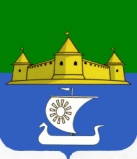 МУНИЦИПАЛЬНОЕ ОБРАЗОВАНИЕ  «МОРОЗОВСКОЕ ГОРОДСКОЕ ПОСЕЛЕНИЕ ВСЕВОЛОЖСКОГО МУНИЦИПАЛЬНОГО РАЙОНАЛЕНИНГРАДСКОЙ ОБЛАСТИ»СОВЕТ ДЕПУТАТОВП О С Т А Н О В Л Е Н И Еот 26 июля 2016 года № 44	В связи с принятием Федерального закона от 03.07.2016 № 334-ФЗ «О внесении изменений в Земельный кодекс Российской Федерации и отдельные законодательные акты Российской Федерации», в целях установления порядка предоставления земельных участков, государственная собственность на которые не разграничена и расположенных на территории муниципального образования «Морозовское городское поселение Всеволожского муниципального района Ленинградской области», Совет депутатовПОСТАНОВЛЯЕТ:	1. Внести в Постановление Совета депутатов муниципального образования «Морозовское городское поселение Всеволожского муниципального района Ленинградской области» от 24.02.2015 № 3 «О порядке предоставления земельных участков, государственная собственность на которые не разграничена и расположенных на территории муниципального образования «Морозовское городское поселение Всеволожского муниципального района Ленинградской области»» (далее-Постановление) следующие изменения:	1.1. Пункт 1 Постановления изложить в новой редакции:	«1. Распоряжение земельными участками, государственная собственность на которые не разграничена и расположенных на территории муниципального образования «Морозовское городское поселение Всеволожского муниципального района Ленинградской области», осуществляет администрация муниципального образования «Морозовское городское поселение Всеволожского муниципального района Ленинградской области» по согласованию с Советом депутатов муниципального образования «Морозовское городское поселение Всеволожского муниципального района Ленинградской области», принятым в форме решения.».	2. Опубликовать настоящее постановление в газете «Морозовский вестникъ».	3. Разместить настоящее постановление на официальном сайте муниципального образования  www. adminmgp. ru.	4.   Настоящее постановление вступает в силу с 01 января 2017 года.	5. Контроль за исполнением настоящего постановления оставляю за собой.Глава муниципального образования					           Л.Х. ХайдуковаО внесении изменений в Постановление Совета депутатов муниципального образования «Морозовское городское поселение Всеволожского муниципального района Ленинградской области» от 24.02.2015 г. № 3